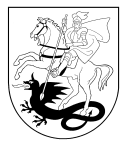 MARIJAMPOLĖS SAVIVALDYBĖS MERASPOTVARKISDĖL KONKURSO MARIJAMPOLĖS  „ŠALTINIO“ PROGIMNAZIJOS DIREKTORIAUS PAREIGOMS EITI KOMISIJOS SUDARYMOMarijampolėVadovaudamasis Lietuvos Respublikos vietos savivaldos įstatymo 20 straipsnio 2 dalies 16 punktu, 4 dalimi, Konkurso valstybinių ir savivaldybių švietimo įstaigų (išskyrus aukštąsias mokyklas) vadovų pareigoms eiti tvarkos aprašo, patvirtinto Lietuvos Respublikos švietimo, mokslo ir sporto ministro . liepos 1 d. įsakymu Nr. V-1193 „Dėl Konkurso valstybinių ir savivaldybių švietimo įstaigų (išskyrus aukštąsias mokyklas) vadovų pareigoms eiti tvarkos aprašo patvirtinimo“, 17, 18, 19 ir 26 punktais ir atsižvelgdamas į Viešosios įstaigos „Lispa“ 2022 m. rugsėjo 12 d. raštą Nr. 2022.09.12-01 „Dėl kandidato į komisijos narius delegavimo“, Lietuvos Respublikos švietimo, mokslo ir sporto ministerijos 2022-09-13 raštą Nr. SR-3379 „Dėl Švietimo, mokslo ir sporto ministerijos atstovo į viešo konkurso vadovo pareigoms eiti komisiją teikimo“, Lietuvos mokyklų vadovų asociacijos 2022-10-18 raštą Nr. LMVA-8204 „Dėl LMVA kandidato į švietimo įstaigų vadovų konkursų komisijų narius“, Marijampolės „Šaltinio“ progimnazijos 2022-10-28 raštą Nr. SD-351 „Dėl kandidatų į komisijos narius“:Įsakau konkurso Marijampolės „Šaltinio“ progimnazijos direktoriaus pareigoms eiti atrankos posėdį vykdyti 2022 m. lapkričio 15 d. (antradienį) Marijampolės savivaldybės administracijos posėdžių salėje (II aukštas, 207 kabinetas, J. Basanavičiaus a. 1, Marijampolė) ir jį pradėti 1400 valandą.Sudarau Marijampolės „Šaltinio“ progimnazijos direktoriaus pareigoms eiti konkurso atrankos komisiją:Vaidas Baranauskas – Viešosios įstaigos „Lispa“ direktorius, Marijampolės „Šaltinio“ progimnazijos socialinis partneris;Erika Bubnienė – atstovaujanti Marijampolės „Šaltinio“ progimnazijos mokinių tėvams;Edgaras Launikonis – atstovaujanti Marijampolės „Šaltinio“ progimnazijos mokinių tėvams;Nerijus Mašalaitis – Marijampolės savivaldybės administracijos Švietimo, kultūros ir sporto skyriaus vedėjas – atstovaujantis konkurso organizatoriui – Marijampolės savivaldybės merui;Zita Marcinkevičienė – Marijampolės „Šaltinio“ progimnazijos pradinių klasių mokytoja, atstovaujanti Marijampolės „Šaltinio“ progimnazijos pedagogams;Asta Skripkienė – Marijampolės Rimanto Stankevičiaus progimnazijos direktorė – atstovaujanti Lietuvos mokyklų vadovų asociacijai;Beta Zaveckienė - Lietuvos Respublikos švietimo ir mokslo ministerijos Švietimo kokybės ir regioninės politikos departamento Regioninės politikos analizės skyriaus vyriausioji  specialistė, atstovaujanti Lietuvos Respublikos švietimo, mokslo ir sporto ministerijai.Skiriu Marijampolės „Šaltinio“ progimnazijos direktoriaus pareigoms užimti konkurso atrankos komisijos:3.1. pirmininku – Nerijų Mašalaitį, Marijampolės savivaldybės administracijos Švietimo, kultūros ir sporto skyriaus vedėją;3.2. sekretoriumi - Odetą Podolskienę, Marijampolės savivaldybės administracijos Teisės skyriaus vyriausiąją specialistę.Įpareigoju Marijampolės savivaldybės administracijos Teisės skyriaus vyriausiąją specialistę Odetą Podolskienę likus ne mažiau kaip 3 darbo dienoms pagal komisijos pirmininko sudarytą atrankos posėdžio darbotvarkę kiekvienam pretendentui pranešti individualų laiką atvykti į Marijampolės „Šaltinio“ progimnazijos direktoriaus pareigoms užimti atranką, tikslią atrankos vietą ir numatomą trukmę.Įpareigoju Marijampolės „Šaltinio“ progimnaziją komisijos sudėtį paskelbti savo įstaigos internetinėje svetainėje. Nurodau, kad šis potvarkis per vieną mėnesį nuo paskelbimo dienos gali būti skundžiamas pasirinktinai Lietuvos administracinių ginčų komisijos Kauno apygardos skyriui (adresu: Laisvės al. 36, LT-44240 Kaunas) Lietuvos Respublikos ikiteisminio administracinių ginčų nagrinėjimo tvarkos įstatymo nustatyta tvarka arba Regionų apygardos administracinio teismo Kauno rūmams (adresu: A. Mickevičiaus g. 8A, LT-44312 Kaunas) Lietuvos Respublikos administracinių bylų teisenos įstatymo nustatyta tvarka.Odeta Podolskienė, 8 (343) 90030Potvarkį paskelbti: Interneto svetainėje ;  TAR Savivaldybės merasPovilas Isoda